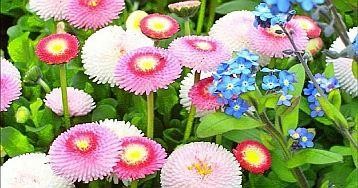 为什么仅仅是对上帝的坚定信仰和内心的祈祷不足以使人和他的灵魂更接近天国。 根据普遍的爱的精神的指示，一个天上的存在现在通过接受的传令官向你们这些心胸开阔的、与上帝有联系的人揭示了自己，并热情地迎接你们。  关心所有被造物的天国爱的精神给了我一个简短的信息给你们人类，这应该刺激你们进行深入思考。通过他的一些陈述，你们有可能诚实地质问自己，你们是否已经在返回天堂的路上，或者你们是否仍然让自己被许多世俗的欺骗所牵制，尽管你们已经清楚地从内心，你们的灵魂感觉到，你们应该为你们的天堂归宿做更多。  诚然，即使对上帝的坚定信仰和内心的祈祷使一个人强大到足以忍受这个无情和不公正的世界，他仍然没有确信自己已经在天国的路上回来了。这种确定性只能由一个人从内心感受到，他每天都认真努力地完善自己不吸引人的特质和被污染的意识，以获得精神上的清晰和远见。只有心甘情愿的人被上帝通过他的光明的灵魂用力量支持，才能在自我征服中取得成功。只有这样，他才会从内心越来越感觉到，他是在通往天国上帝的正确道路上。这样一个内心的人总是在神圣的光芒中感到安全，因为他接近它，此外还会放射出内心的和平和宁静。  可感知的神圣安全感和亲近感帮助他逐渐脱离这个世界的外在宗教信仰，转而从内心接受新的、自由的、非个人的上帝形象和天国生活。他对纯洁生命的永恒天国-神性生活的深谋远虑、充满光明的形象，不再有任何宗教组织及其信仰教义的位置，也不再有那些相信自己被上帝授权带领他人进入天国的人。 虽然他的知识和经验的内在图景仍然是狭窄的，不完美地塑造了他的意识，但它刺激他越来越独立于人类的意见和一般的世界观，以接近天堂的自由。然后，精神上更成熟的人可以从他新的、自由的形象中很好地看到，为了达到更高的精神意识状态，他应该不急不缓地一步一步地做什么。他对神圣的光和精神上更高的生活的渴望已经在他身上增长，以至于他想利用每一个宝贵的空闲时间，首先看透自己的欺骗和错误，以及世界的欺骗和错误。  只有这样一个精神上稳定的、内在的人，才能很好地分类，并深远地评估信奉者、世界宗教和他们的信仰教义，离天堂的光明生命的自由和独立生活到底有多远。  这样一个精神化的人，当他遇到讨论所谓的真正的上帝教义的人，在观点不同的情况下，甚至可能狂热地争论他们的宗教知识时，他会感到心里很痛苦。如果可能的话，他将避开他们，因为这种心胸狭窄的人让他感到厌恶。在你的意识中，你是否已经在某种程度上掌握了这一点？ 你们这些进入天国神光的流浪者--你们是否曾更准确地问过自己，你们在精神上的位置是什么，是什么仍然把你们束缚在这个世界上？ 它们也许是宗教声明、邪教、传统习俗或令人钦佩的人物吗？  然而，真的，他们与光明的纯洁生命的自由、非个人化的天国生活毫无关系! 请诚实地检查你们自己，看看你们离精神化的自由意识还有多远。 人，以及为了能够达到这个内在和外在自由的目标还需要做什么。只有当你有自由的特质和自由的生活方式时，你才能被吸引到天国中来！这就是为什么我们要在天国中找到一个自由的地方。 